RAZLIKOVNI ISPITI 2. RAZRED  - SMJENA 2.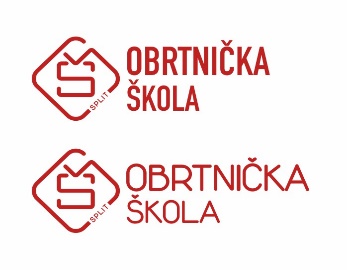 LARA PUIZINA, 2.ETIHANA VRANJEŠ, 2.DU Splitu, 2.2.2021.Ravnatelj: Davor Kulić, dipl.ing.NASTAVNI PREDMETDATUMSATUČIONICAKOMISIJAEkologija11. 2. 14.002Mimica – ispitivačVilibić – članŽidić - članPrimijenjena kozmetika9. 2. 14.00kozm. prakt.Židić – ispitivačVilibić – članMimica – članPrimijenjena komunikacija8. 2. 18.356D. Jović – ispitivačDobrijević – članŽidić – članPrimijenjena kemija10. 2.18.356Kosor – ispitivačBakalić – članŽidić – članPraktična nastava9. 2. 14.30kozm. prakt.Židić – ispitivačVilibić – članMimica - članNASTAVNI PREDMETDATUMSATUČIONICAKOMISIJAPoznavanje materijala10. 2. 18.356Kosor – ispitivačBakalić – članŽidić – članTehnologija pedikerstva12. 2.17.1010 Marasović -ispitivač Grgurinović – član D. Jović – članTehnološke vježbe iz pedikerstva12. 2.17.3010 Marasović – ispitivačGrgurinović – članD. Jović – članPsihologija komunikacije8. 2.18.356 D. Jović – ispitivačDobrijević – član Židić – članMatematika u struci9. 2.pis.15.00usm. 15.406Karmelić – ispitivačGrgurinović – članD. Jović – članTZK11. 29.00Marjan Novaković – ispitivač Odak – član Marušić – članPraktična nastava12. 2. 14.00ped. prakt.Jukić – ispitivačŽidić – članD. Jović – član